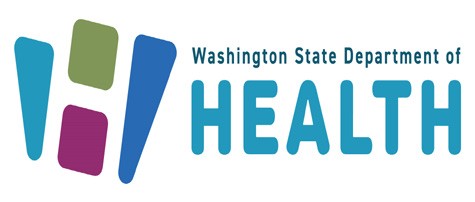 Massage Credentialing PO Box 47877Olympia, WA 98504-7877360-236-4700Instructor/Trainer ResumeA separate resume must be submitted for each instructor/trainer.DOH 676-138 April 2022Professional License InformationProfessional License InformationLicense NumberOriginal Issuance DateExpiration DateLicense StatusProfessional EducationProfessional EducationList in date order all your educational preparation and post-graduate training. Attach additional pages if necessary.List in date order all your educational preparation and post-graduate training. Attach additional pages if necessary.School Program NameDate Degree orCertificate IssuedEmployment/ExperienceEmployment/ExperienceList in date order all your employment and experience relevant to what you will be teaching in the program. Attach additional pages if necessary.List in date order all your employment and experience relevant to what you will be teaching in the program. Attach additional pages if necessary.Employer and Type of ExperienceDates Worked (mm/yy – mm/yy)